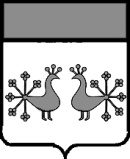 Ивановская областьВерхнеландеховский муниципальный район А Д М И Н И С Т Р А Ц И Я  ВЕРХНЕЛАНДЕХОВСКОГО МУНИЦИПАЛЬНОГО РАЙОНАП О С Т А Н О В Л Е Н И Еот   27.02. 2019   №  89  – ппос.Верхний ЛандехО закреплении имущества на праве оперативного управления за муниципальным казенным учреждением «Управление административными зданиями и транспортом администрации Верхнеландеховского муниципального района»В соответствии с решением Верхнеландеховского районного Совета от 31.10.2007 № 38 «О порядке управления и распоряжения имуществом, находящимся в муниципальной собственности Верхнеландеховского муниципального района»:1.Закрепить на праве оперативного управления за муниципальным казенным учреждением «Управление административными зданиями и транспортом администрации Верхнеландеховского муниципального района»  имущество, исключив из оперативного управления  МБУ «Верхнеландеховский МФЦ «Мои документы» (приложение 1).2. Закрепить на праве оперативного управления за муниципальным казенным учреждением «Управление административными зданиями и транспортом администрации Верхнеландеховского муниципального района» имущество, исключив из оперативного управления администрации Верхнеландеховского муниципального района (приложение 2).3. Управлению социально-экономического развития администрации Верхнеландеховского муниципального  района (Осипова И.Н.) внести изменения в реестр имущества, находящегося в собственности Верхнеландеховского муниципального района.  Глава Верхнеландеховскогомуниципального   района:                                                              Н.Н.Смирнова                                                                                                              Приложение 1                                                                                             к    постановлению администрации                                                                         Верхнеландеховского муниципального района                                                                                                               от   27.02 .2019   № 89 -пП Е Р Е Ч Е Н Ьимущества, закрепляемого на праве оперативного управления за муниципальным казенным учреждением «Управление административными зданиями и транспортом администрации Верхнеландеховского муниципального района»Приложение 2                                                                                             к    постановлению администрации                                                                         Верхнеландеховского муниципального района                                                                                                               от    27.02 .2019   №  89 -пП Е Р Е Ч Е Н Ьимущества, закрепляемого на праве оперативного управления за муниципальным казенным учреждением «Управление административными зданиями и транспортом администрации Верхнеландеховского муниципального района»№ п/пНаименование имуществаКоличествоИнвентарный номерБалансовая стоимость, руб.1Компьютер в сборе (AMD A8-7600/8gb DDR3/DVD-500gb/FM2+Asus/DVD-RW/ATX 50W/Монитор HP 22W / Клавиатура + мышь USB)1241010002431880.002Принтер HP LaserJet P20351241010002513620,003 Итого245500,003 ИБП PowerMan 800w(на забалансовом счете)13900,00№ п/пНаименование имуществаКоличествоИнвентарный номерБалансовая стоимость, руб.1Триммер бензиновый STIHL FS-250 111013418062600122990.00